Российская  Федерация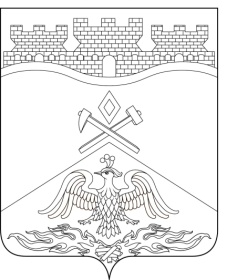  Ростовская  область г о р о д   Ш а х т ы  ГОРОДСКАЯ ДУМА                РЕШЕНИЕ № 333                26-го  заседания городской Думы города  ШахтыПринято 31 октября 2017 года О внесении изменения в Приложение 1 к решению городской Думы города Шахты «Об утверждении Перечня услуг и Порядка определения платы за услуги, которые являются необходимыми и обязательными для предоставления муниципальных услуг в муниципальном образовании «Город Шахты»В соответствии с Федеральным законом от 27.07.2010г. №210-ФЗ       «Об организации предоставления государственных и муниципальных услуг», в целях приведения нормативных правовых актов Администрации города Шахты в соответствие с положениями постановления Правительства Российской Федерации от 28.01.2006г. №47 «Об утверждении положения о признании помещения жилым помещением, жилого помещения непригодным для проживания и многоквартирного дома аварийным и подлежащим сносу или реконструкции», городская Дума города ШахтыРЕШИЛА:1. Внести в Приложение 1 к решению городской Думы города Шахты от 05.10.2011г. №169 «Об утверждении Перечня услуг и Порядка определения платы за услуги, которые являются необходимыми и обязательными для предоставления муниципальных услуг в муниципальном образовании «Город Шахты» следующее изменение:1) дополнить строкой 24 следующего содержания: «».2. Настоящее решение вступает в силу со дня его официального опубликования.3. Контроль за исполнением настоящего решения возложить на заместителя главы Администрации Д.А. Дедученко и комитет городской Думы по экономической политике (А.Л. Гершман).Разослано: Управлению муниципального правотворчества Министерства внутренней и информационной политики РО, Администрации города Шахты, прокуратуре, СМИ, дело.24Заключение проектно-изыскательской организации по результатам обследования элементов ограждающих и несущих конструкций жилого помещенияПредседатель городской Думы – глава города Шахты31 октября  2017 года	      И. Жукова